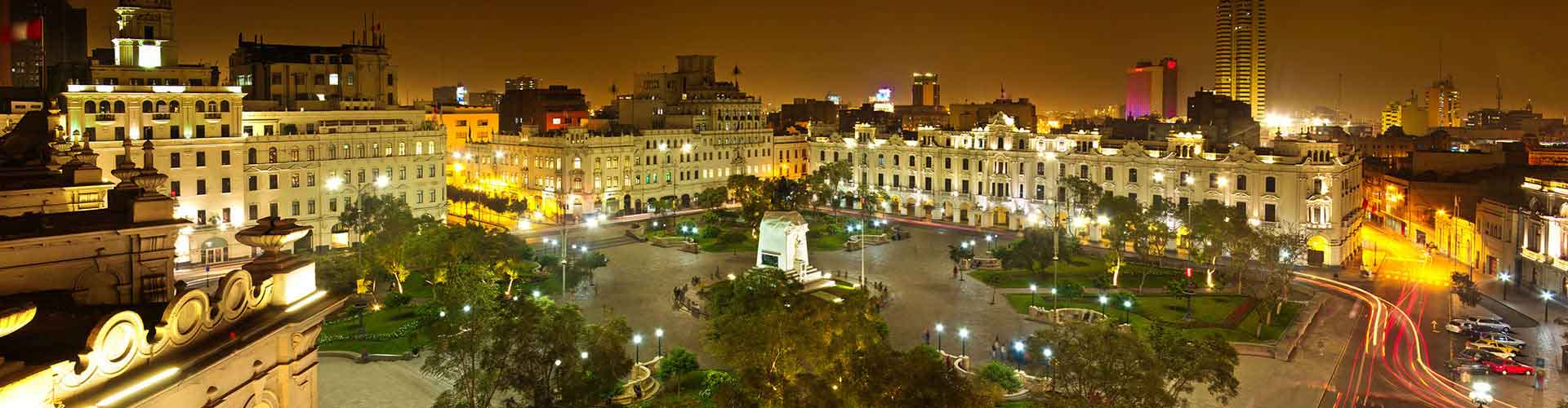 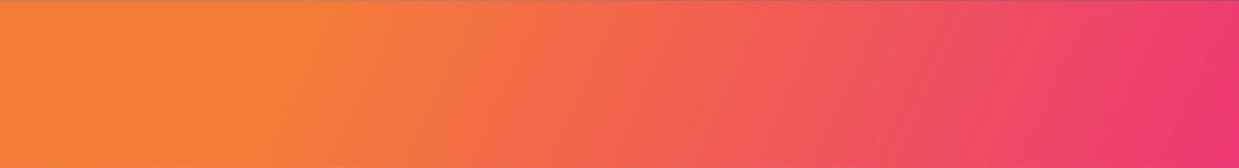 VALIDEZ10 enero al 15 Diciembre de 2024.NUESTRO PROGRAMA INCLUYETraslados aeropuerto / hotel / aeropuerto. 3 noches de alojamiento en categoría de hotel seleccionado con desayuno.Cena en el restaurante Cala o Huaca PucllanaMedio día visita de la ciudad, Catedral de Lima, y Convento de Santo DomingoMedio día Museo Larco, Taberna de Pisco y Circuito Mágico del AguaCena con espectáculo "Danzas del Perú y Caballo de Paso" en restaurante D'Paso. Impuestos hoteleros.TARIFAS**Tarifas por persona, por programa, en USD**Triple calculada en base a SGL+DBLFechas Black-out: (Semana Santa); 27/07/23 al 31/07/23 (Fiestas Patrias).HOTELES PREVISTOSLIMA - HOTELES SELECCIONADOS 2024 O SIMILARESITINERARIODía 1 BIENVENIDA A LIMA Llegada a Lima, Bienvenida y asistencia en su traslado al hotel. Cena de Bienvenida en restaurante Huaca Pucllana o Cala. El restaurante Huaca Pucllana está ubicado dentro de un acogedor sitio arqueológico en el distrito de Miraflores, con sabores de la comida limeña tradicional. El restaurante Cala es uno de los mejores lugares para disfrutar de la comida marina, con ceviches y arroces frente al mar de Lima. Retorno al hotel.DÍA 2: LIMA, CIUDAD DE LOS REYES, CULTURA Y TRADICIONES Por la mañana, visita de la ciudad de los reyes. Iniciaremos nuestro recorrido por el barrio de Miraflores. Nuestra primera parada será el famoso Parque del Beso, un ícono de la ciudad y desde donde se tiene una linda vista de la bahía de Lima. Luego nos dirigiremos a el Centro histórico de Lima, Patrimonio de la Humanidad de la UNESCO, que nos espera lleno de historias de antaño. En el camino cruzaremos frente a la Huaca Pucllana, pirámide pre-inca que confunde con una ciudad moderna. Llegaremos a la Plaza Mayor de Lima, rodeada por la Catedral, el Arzobispado de Lima, el Palacios de Gobierno y la Municipalidad. Ingresaremos a la Catedral de Lima, donde se encuentra la cripta del conquistador Francisco Pizarro. Cruzaremos la Plaza mayor e ingresaremos al Convento de Santo Domingo, joya arquitectónica colonial donde el tiempo pareciera haberse detenido. En este lugar reposan los restos de Santa Rosa de Lima, San Martín de Porres y San Juan Masías, santos de gran devoción. En su interior, nos encontraremos con una gran biblioteca que guarda libros impresos en el siglo XV. En este convento se fundó la primera universidad de América, San Marcos. Dejaremos el centro de Lima, retornando al hotel. Sugerimos reservar una mesa en uno de los restaurantes más prestigiosos de Lima. Por la tarde, visita al Museo Larco, lugar donde tendremos una clara visión de las Culturas que poblaron el Perú Antiguo. Nos sorprenderemos con las piezas de Oro, textiles y cerámicos eróticos que son parte de la colección que nos introducirán en la cosmovisión del antiguo peruano. El almacén de este Museo estará abierto en nuestra visita para apreciar las expresiones de arte que plasmaron en sus cerámicas. Nuestra siguiente parada será una antigua taberna de pisco, en el barrio de Pueblo Libre. Degustaremos un Chilcano, preparado de pisco, y una clásica butifarra. A continuación, nos dirigiremos al Circuito Mágico del Agua, parque de fuentes ornamentales que realizan un maravilloso espectáculo de color y fantasía.DÍA 3: LIMA A TU AIRE Día libre. Lima cuenta con diversas actividades culturales, arqueológicas y aventura. Reserve las actividades con anticipación. Por la noche, cena de despedida con espectáculo de danzas del Perú y demostración de caballos de paso.DÍA 4: LIMA Desayuno. A hora coordinada, salida al aeropuerto para abordar nuestro vuelo de salida internacional.A TENER EN CUENTA:El Circuito Mágico de las Aguas abre sus puertas de martes a domingo, excepto algunos días feriados. Esta visita podrá ser programada, un día diferente al que aparece en el itinerarioLa Catedral cierra en algunos feriados nacionales y/o religiosos. En feriados religiosos, el ingreso está sujeto a confirmación 7 días antes. No opera sábado por la tarde, ni Domingo por la mañana. Esta visita podrá ser programada, un día diferente al que aparece en el itinerarioLos recintos religiosos solicitan ingresar con ropa adecuada a un lugar de culto. Evitar faldas o pantalones cortos, o ropas con los hombros descubiertos. Se prohíbe tomar fotos con flash.INFORMACIÓN ADICIONALEn caso de que algún tour no esté disponible en el momento del viaje, estaremos ofreciendo una alternativa de tour o el reembolso del mismo.Valores no válidos para Carnaval, Semana Santa, congresos, eventos, feriados locales. Consultar fechas al momento de la reserva.Tarifa de child corresponde a 1 menor compartiendo habitación con 2 adultos. Habitación triple no acepta child.Los servicios pueden cambiar por cuestiones climáticas o de fuerza mayor.La hora de inicio de los paseos puede cambiar. En caso de algún cambio, la información será comunicada al pasajero con el nuevo horario.En caso de fuerza mayor se podrá usar un hotel de la misma categoría.Valores para pasajeros individuales.Sujetos a disponibilidad al momento de reservar y a cambios sin previo aviso.Tarifa de programas solo válido para fechas indicadas, no aplica para festividades locales, navidad, año nuevo y otras indicadas por el operador.El programa está cotizado en la categoría habitación más económica del hotel, para categorías superiores cotizar.Traslados señalados desde aeropuerto en servicio regular.Posibilidad de reservar excursiones, entradas y ampliar las coberturas del seguro incluido. Consulta condiciones.Este programa no incluye ticket aéreo ni impuestos aéreos.POLITICAS DE CANCELACIÓNPor los conceptos que a continuación se indican:Cancelaciones y/o cambios con menos de 10 días aplica penalidades, las mismas pueden estar sujetas a penalidad de acuerdo con la temporada, hotel y/o destino.No show o no presentación por parte del pasajero aplicara cargos o pago del importe total del viaje, abonando, en su caso, las cantidades pendientes, salvo acuerdo de las partes en otro sentido.Categoría de HotelVigencia 2024SingleDobleTripleNiño con Cama (2-11 años)Niño sin Cama (2-6 años)Económica 10 Ene a 15 Dic566452491385232Turista10 Ene a 15 Dic593464473367232Turista Superior (1)10 Ene a 15 Dic632485455349232Primera10 Ene a 15 Dic668503515409232Primera Superior 10 Ene a 15 Dic719527527421232Lujo 10 Ene a 15 Dic821593557451232Lujo Superior10 Ene a 15 Dic1.175758794688232ECONOMICAPRIMERALUJOIbis BudgetHoliday Inn Lima MirafloresPullman Lima MirafloresEl Tambo 1José Antonio Lima Iberostar Selection MirafloresTURISTAJosé Antonio ExecutiveLUJO SUPERIORAllpa Hotel & SuitesPRIMERA SUPERIORWestin Lima Hotel & Convention CenterEl Tambo 2INNSiDE by Melia Lima MirafloresHilton Lima MirafloresHabitat HotelJosé Antonio DeluxeTURISTA SUPERIORHilton Garden Inn MirafloresLibre Hotel BW Signature CollectionEstelar MirafloresCasa Andina StandardAllpa Hotel & Suites